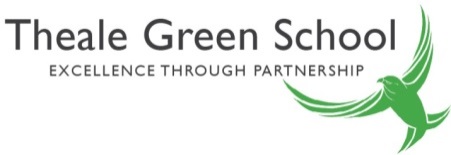 Post: English TeacherJob Purpose To facilitate and encourage learning in all Key Stages English  To deliver high quality teaching and learning, which enables students to achieve high standards of attainment and high levels of engagement in these subjects To share and support the well-being, education and discipline of all students. To ensure that safeguarding responsibilities and procedures are followed at all times. Principle Accountabilities Outcomes Establish a clear, shared understanding of the importance of the holistic development of each student. This should include: being healthy, staying safe, enjoying and achieving, being mindful of our ethos; polite, positive, prompt, prepared, productive and proud, to prepare the students for life beyond school. Knowledge and Understanding Demonstrate a thorough and up-to-date knowledge of English, and take account of wider curriculum developments. This should be carried out with a view to developing and enhancing the quality of learning and teaching. Teaching and Assessment Plan lessons to meet individual students’ abilities and needs. Use a range of appropriate teaching strategies. Use a range of appropriate strategies for classroom management. Use available baseline data to monitor individual pupil progress and set challenging targets. Complete department based assessments as required to ensure and communicate good pupil progress.Professional Development Work with line management team to identify areas for professional development. Demonstrate through good practice and feedback how the outcomes of professional development improve teaching and learning. Contribute to the aspirations of the Academy in order to secure a high quality education for pupils. Summary MPS teachers in English should demonstrate and ensure current knowledge of: Effective teaching & learning Preparation of Schemes of Work Preparation of lesson plans KS3 –KS5 English  The use and application of ICT to both teaching & learning and within the professional context Importance of CPD to enhance the effectiveness of teaching & learningIn addition, to the above, UPS teachers should contribute to an aspect of whole school development. PERSON SPECIFICATION Qualification and ExperienceEssentialDegree and Teaching QualificationEnhanced DBS  Ongoing CPD portfolioEvidence of successful experience of curriculum/subject developmentDesirableExperience of more than one secondary schoolFurther degree or diploma  Knowledge, Skills and AbilitiesEssentialHave a passion and enthusiasm for EnglishAn experienced and strong classroom practitionerUnderstanding of the characteristics of high quality teaching and effective learningEvidence of successfully planning and implementing curriculum developmentsProven ability to work helping improve classroom practiceAbility to build and work with an effective teamExcellent written,  verbal and non-verbal communication skillsAbility to see tasks through to a successful conclusionAbility to work under pressure, meet tight deadlines and pay attention to detailHigh level of interpersonal skills with the ability to maintain a positive profile with pupils, staff and parentsStrong ICT skills